¿Sin planes para San Valentín?Meetic te ofrece la tradicional cita de “deliciosa cena en casa y películas” con HelloFreshCon motivo del día de San Valentín, Meetic se une a HelloFresh para ofrecer la cena perfecta: un exquisito kit de recetas para disfrutar de un momento especial cocinando y comiendo con quien más quierasPara el 63% de los solteros españoles es importante que su pareja comparta gustos culinarios parecidos a los suyos*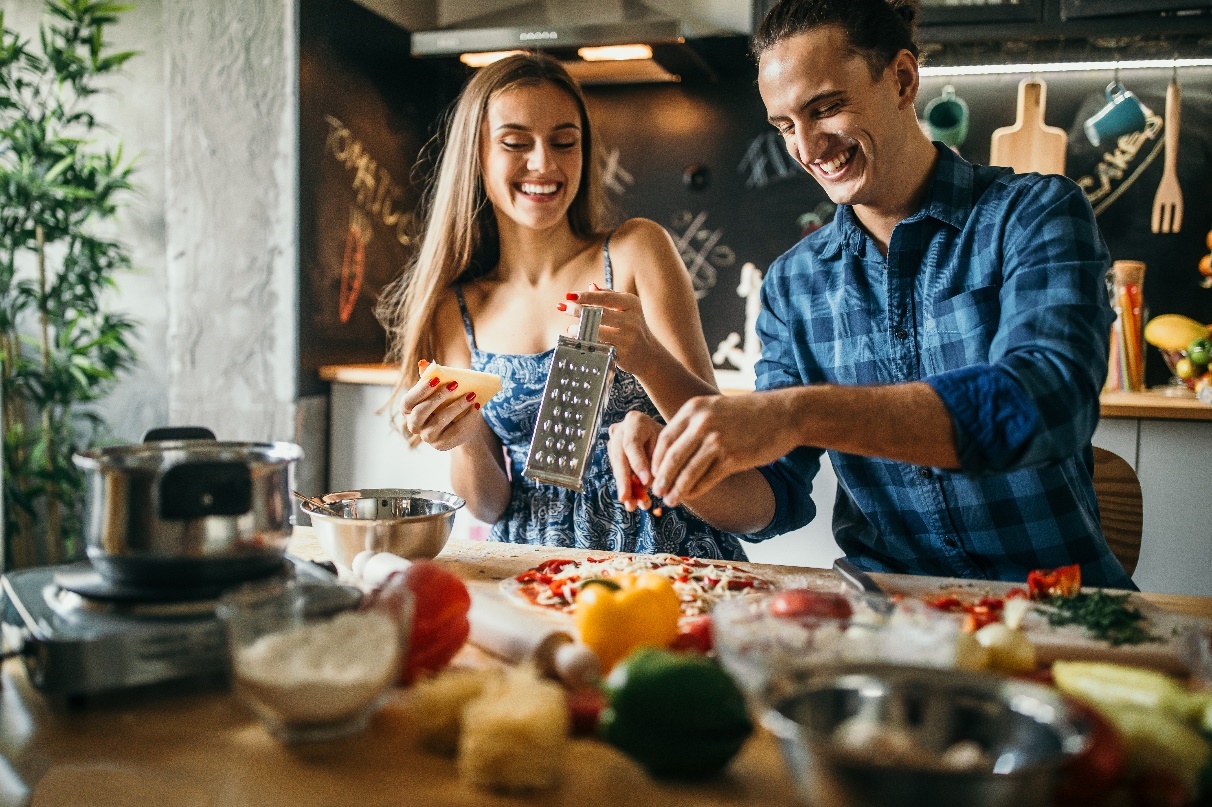 Meetic, como experto en dating online desde hace más de 20 años, sabe que el inicio de este viaje de búsqueda de pareja pasa por fijarse, -y encontrar- una persona especial que comparta los mismos gustos y aficiones; siendo la gastronomía uno de los aspectos más importantes. Es uno de los temas de conversación más recurrentes en los chats para romper el hielo para un tercio de los solteros de nuestro país*.De hecho, para el 63% de los solteros españoles es importante que su pareja comparta gustos culinarios parecidos a los suyos*.Meetic, en su compromiso de crear esos momentos que cambian nuestras vidas y para responder a las actuales necesidades de los solteros, ofrece una solución para todos aquellos que quieren tener una cena especial junto a su cita en el Día de San Valentín. En colaboración con HelloFresh, la empresa de kit de recetas fáciles para cocinar las cenas en tu casa, Meetic facilitará un código de descuento para obtener una caja especial de San Valentín con todo lo necesario para preparar y disfrutar de una velada íntima junto a esa persona especial.De esta manera, damos solución a la temible pregunta “¿qué hago para cenar?”, y que según datos de HelloFresh, estresa al 56% de los españoles. Y permite organizar una velada diferente y original generando la oportunidad perfecta para conocer mejor a tu cita en un ambiente íntimo, relajado y perfectamente romántico. ¿Cómo funciona?Los usuarios de Meetic recibirán un código de descuento** para conseguir la caja especial del día de los enamorados de HelloFresh durante la semana de San Valentín, pudiendo escoger una cena que les guste a los dos. Una vez elegido el menú, recibirán la caja en la puerta de su casa con todos los ingredientes, medidas e instrucciones necesarias para preparar una cena inolvidable. “La comida representa un papel importante en los guiones románticos que protagonizan las primeras citas. Ya sea una cena elegante, una salida de “tapeo”, o la tradicional quedada por excelencia de "cena en casa y películas", las citas a menudo se centran en la comida, y en la era de las citas online, la comida dice mucho de nosotros y da pistas a nuestras citas de nuestros gustos y perspectivas”, declara Maria Pasión, Dating Coach de Meetic.*Según los datos de Love Connection, Kantar 2020. ** El valor máximo de descuento es de € 75 en 4 pedidos. El importe del descuento total varía en función del número de personas y cantidad de recetas seleccionadas. La oferta es válida solo para nuevos clientes y no se puede acumular con otros descuentos. Una vez canjeado el cupón, los clientes se inscribirán en una suscripción semanal flexible para pausar o cancelar cada semana. Válidos para residentes de España, con excepción de Islas Canarias, Menorca e Ibiza. Términos y Condiciones completos en la web de HelloFresh.¿QUÉ ES MEETIC?Fundada en 2001, Meetic es la aplicación más famosa para encontrar pareja. Ofrece funcionalidades para que todos y cada uno de los solteros conozcan gente nueva de la forma que quieran: cada usuario puede crear sus propios criterios de búsqueda, navegar entre los perfiles de los usuarios conectados, dejarse llevar por los perfiles sugeridos en el Carrusel, visitar los perfiles sugeridos diariamente o conocer gente en sus eventos para solteros. Actualmente, Meetic está presente en 16 países europeos y disponible en 13 idiomas diferentes. Gracias a Meetic Group, una de cada cuatro personas conoce a una pareja creada gracias a Meetic.